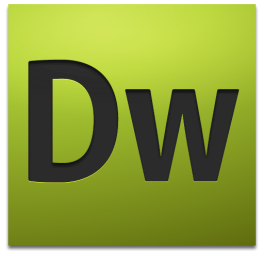 เปิดโปรแกรม Adobe Dreamweaver CS4 ขึ้นมาจะปรากฏหน้าต่างโปรแกรม Adobe Dreamweaver CS4  คลิกเลือกที่ HTML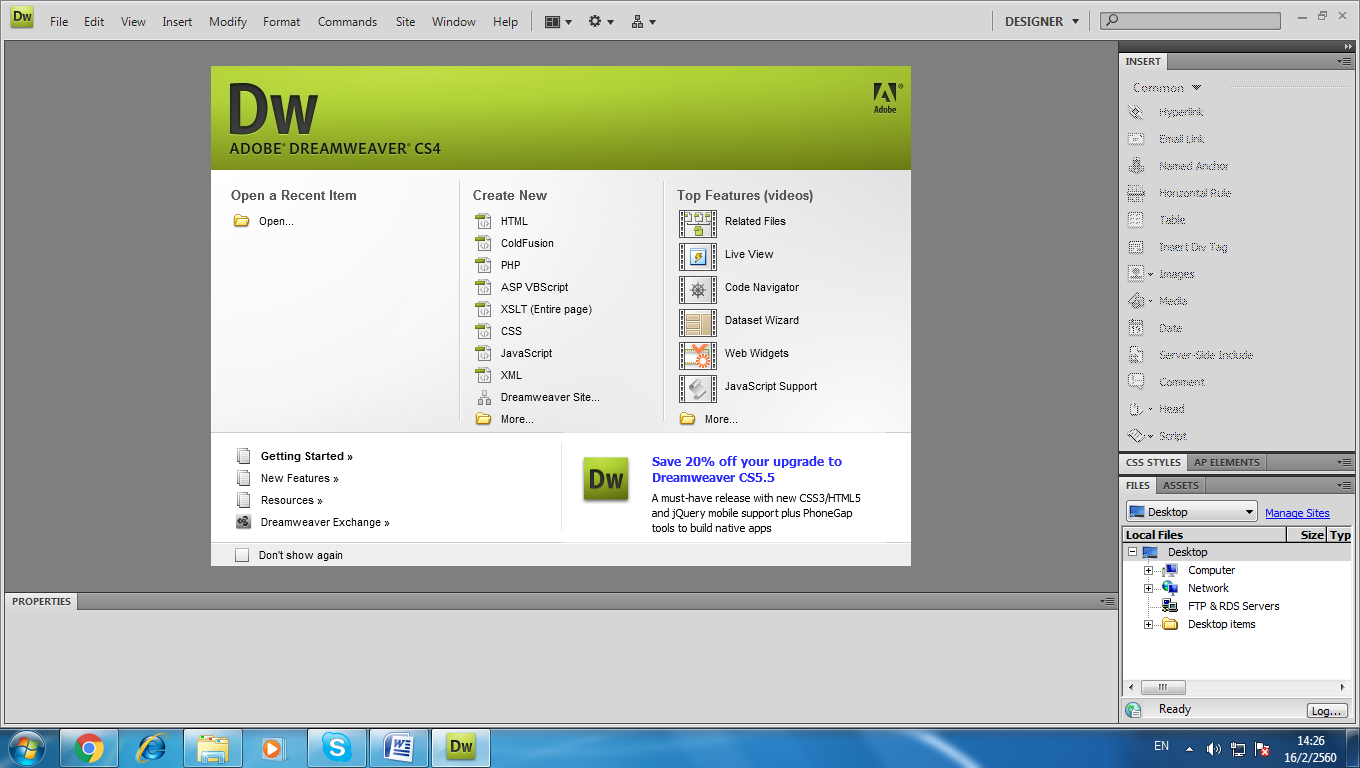 จะปรากฏหน้าจอดังภาพ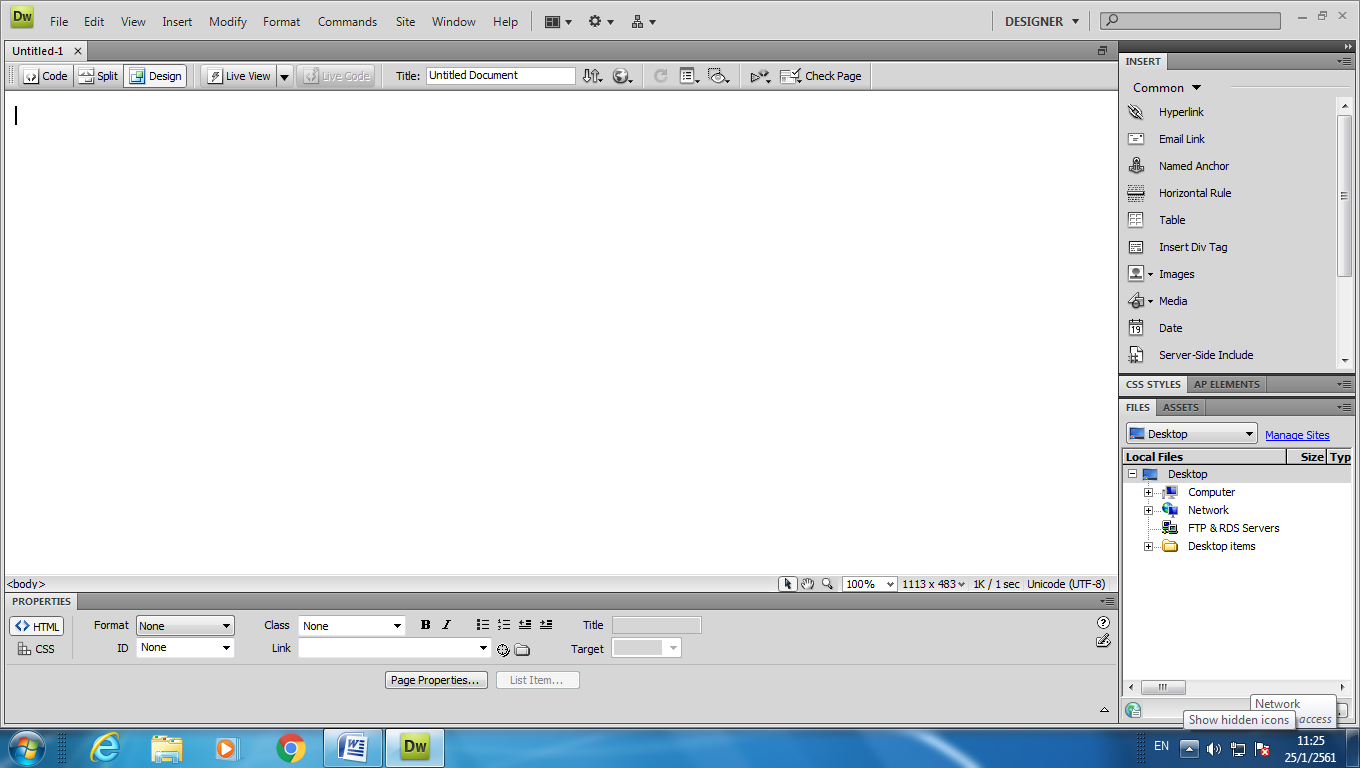 คลิกเลือกที่ Table  กำหนด Rows = 3  columns = 3   แล้วกด OK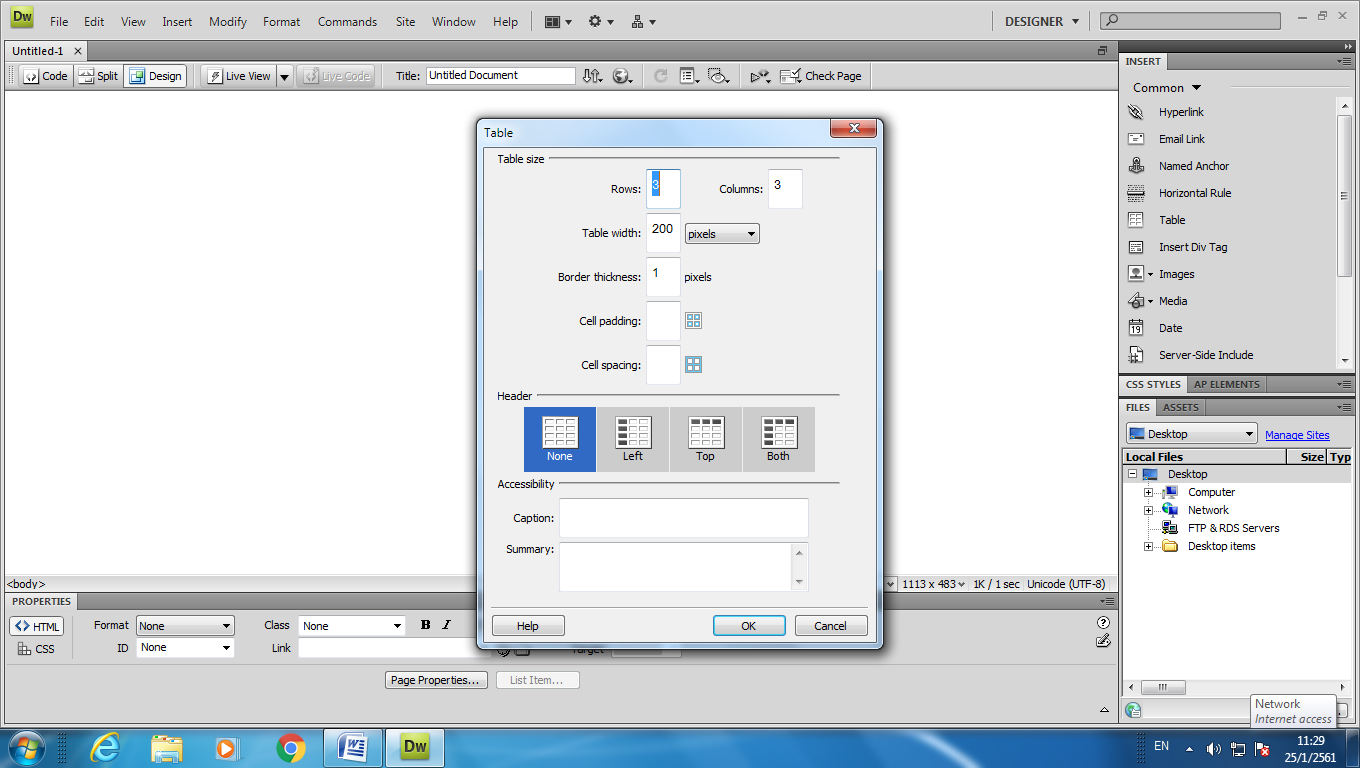  จะปรากฏตาราง Rows = 3  columns = 3  ดังภาพ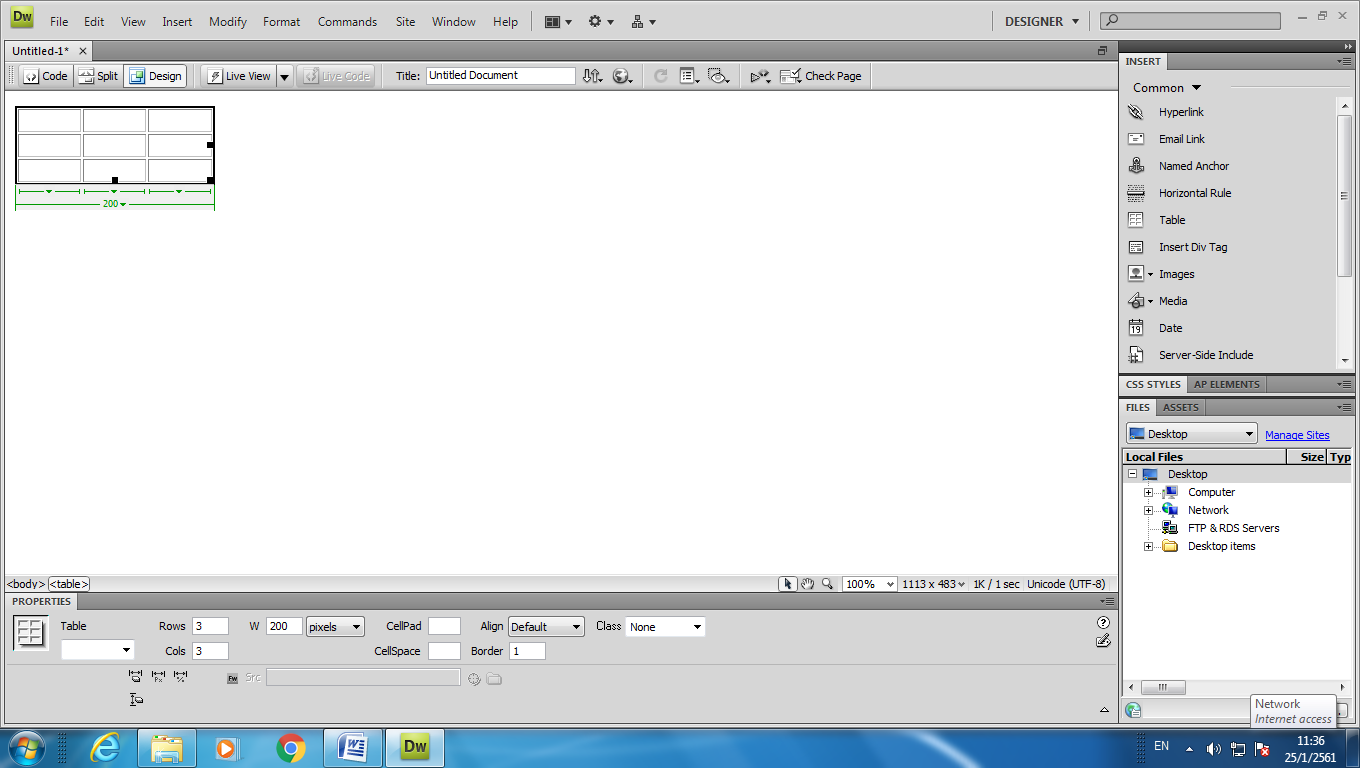    จัดตารางให้อยู่ตรงกลาง โดย เลือกตรง Align ปรับเป็น Center   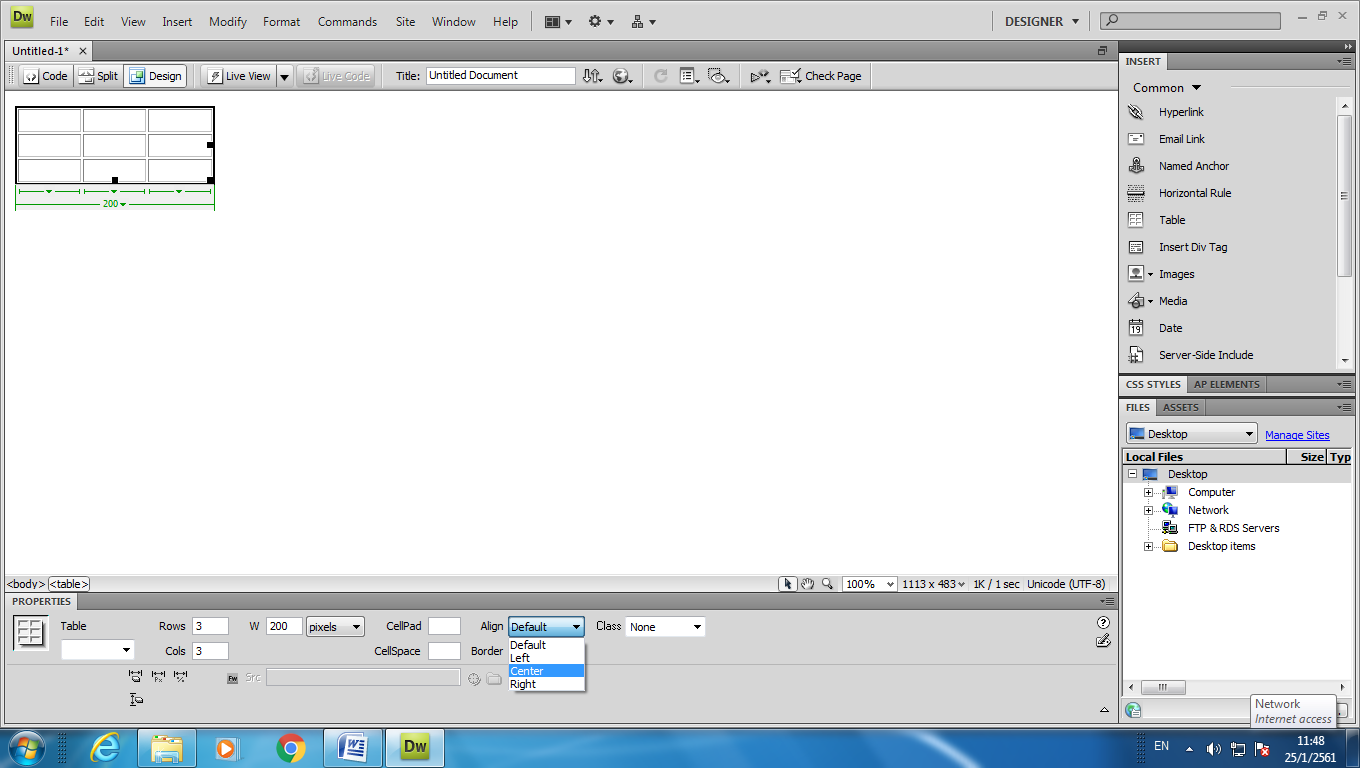 ทำการคลุมตารางแถวด้านบน 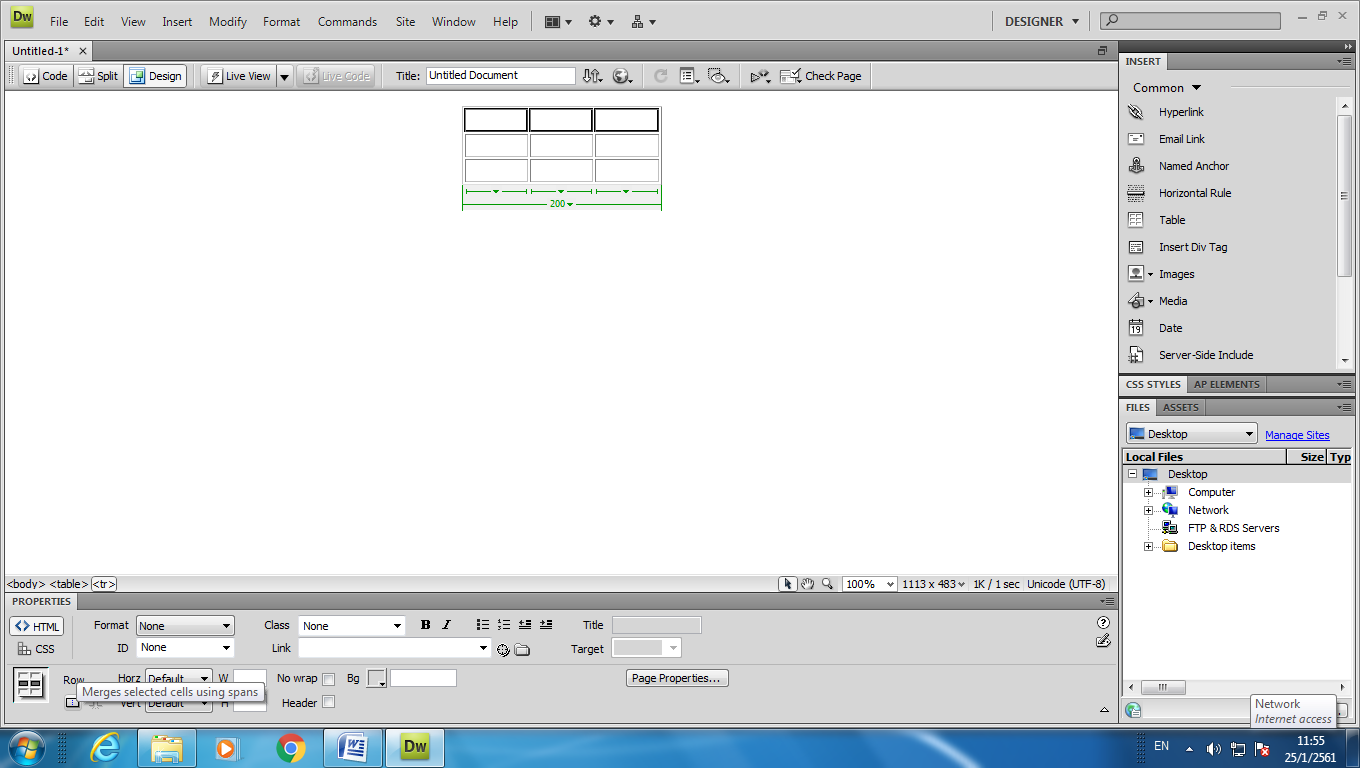 คลิกเลือก            เพื่อผสานเซลล์ คลุมตาราง 2 ช่อง ดังภาพคลิกเลือก            เพื่อผสานเซลล์ 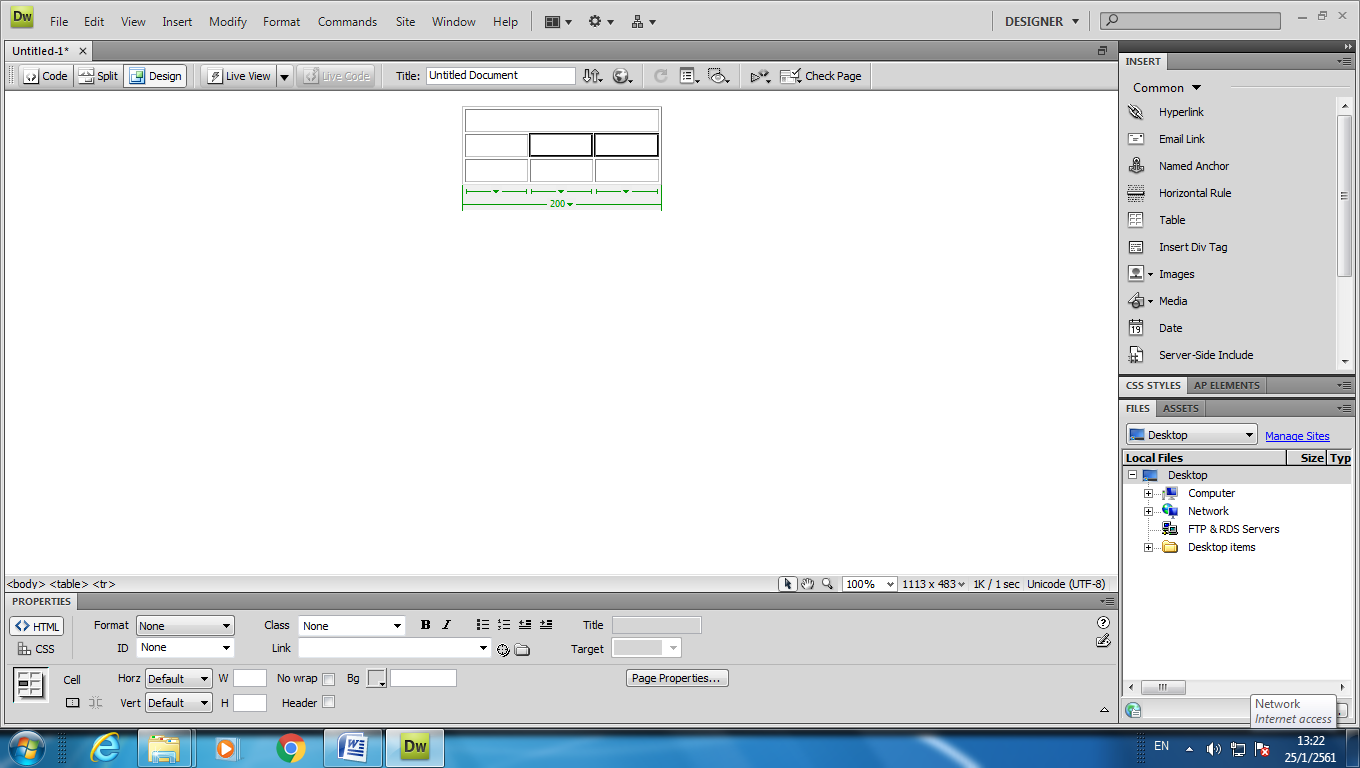 ทำการคลุมตารางแถวด้านล่างคลิกเลือก            เพื่อผสานเซลล์ 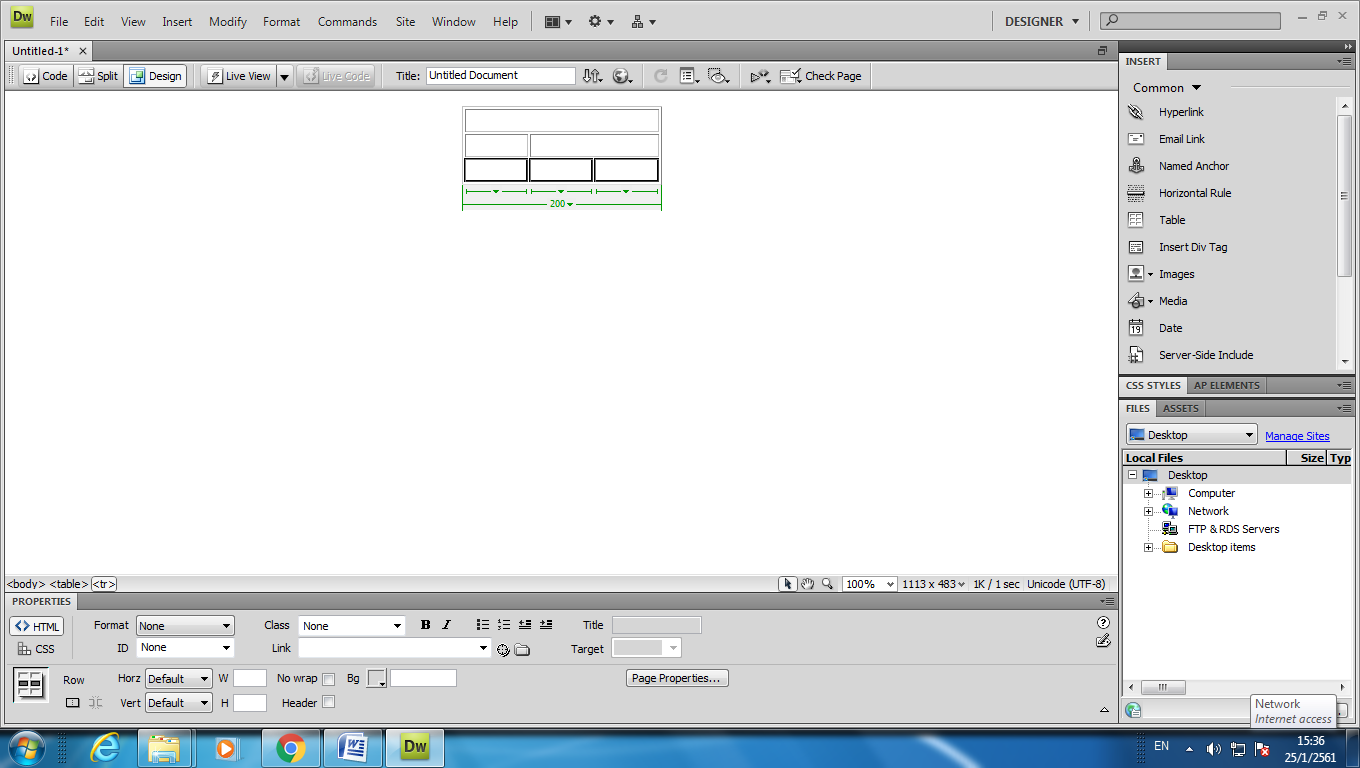 ทำการ save ไฟล์ โดยไปที่ เมนู File เลือก Save 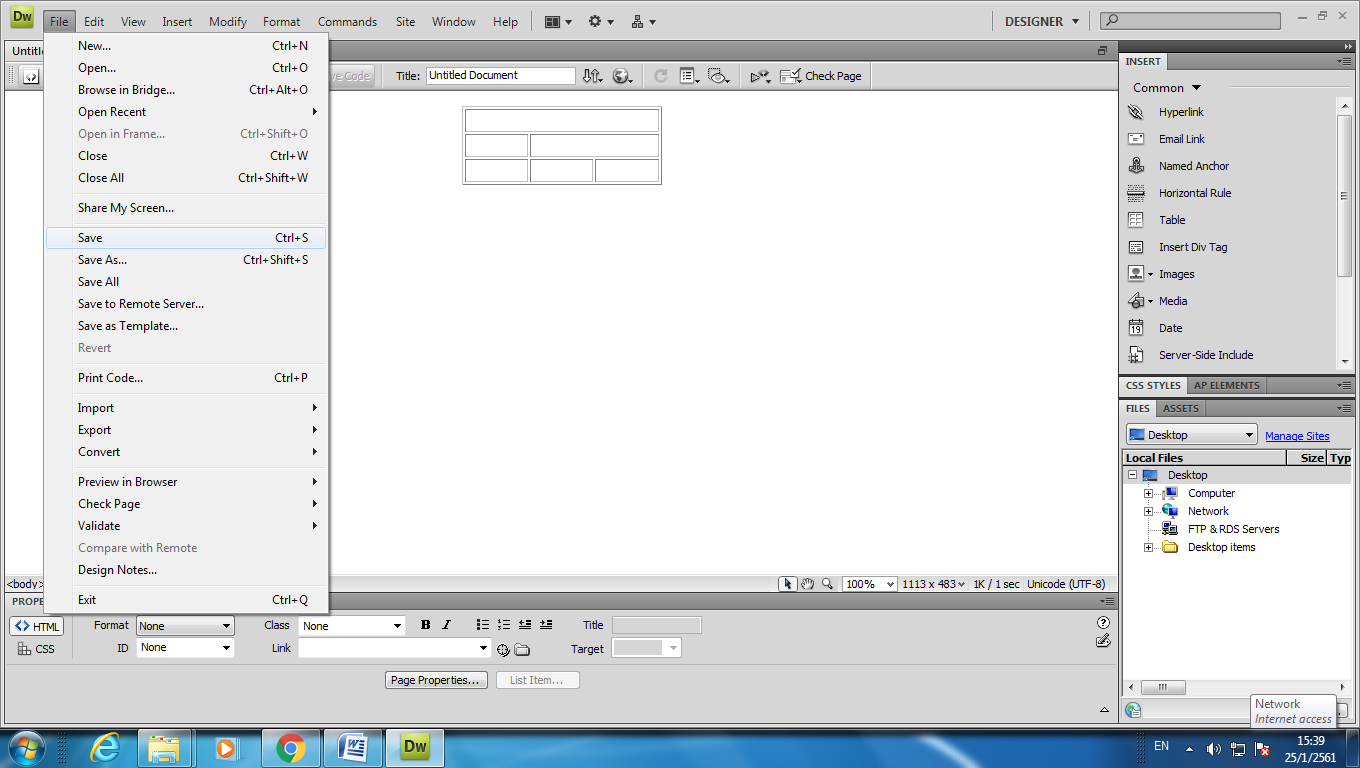 เลือก Save ไปยัง ไดร์ฟ D เลือก  Folder ของนักเรียน File name ให้ตั้งชื่อเป็น index.htmlSave as type  เลือก เป็น HTML  แล้วกด Save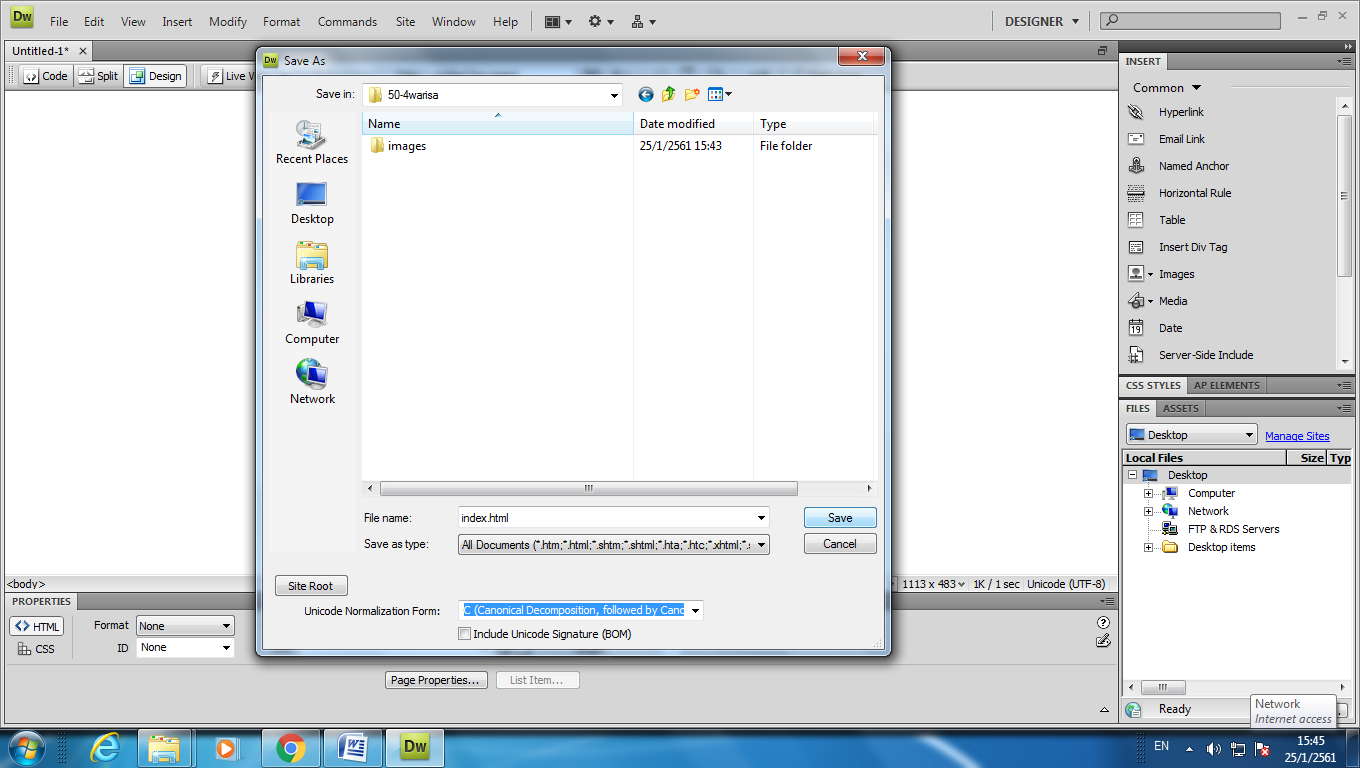 

18. จะปรากฏ ชื่อไฟล์ที่ได้ตั้งชื่อ ดังภาพ
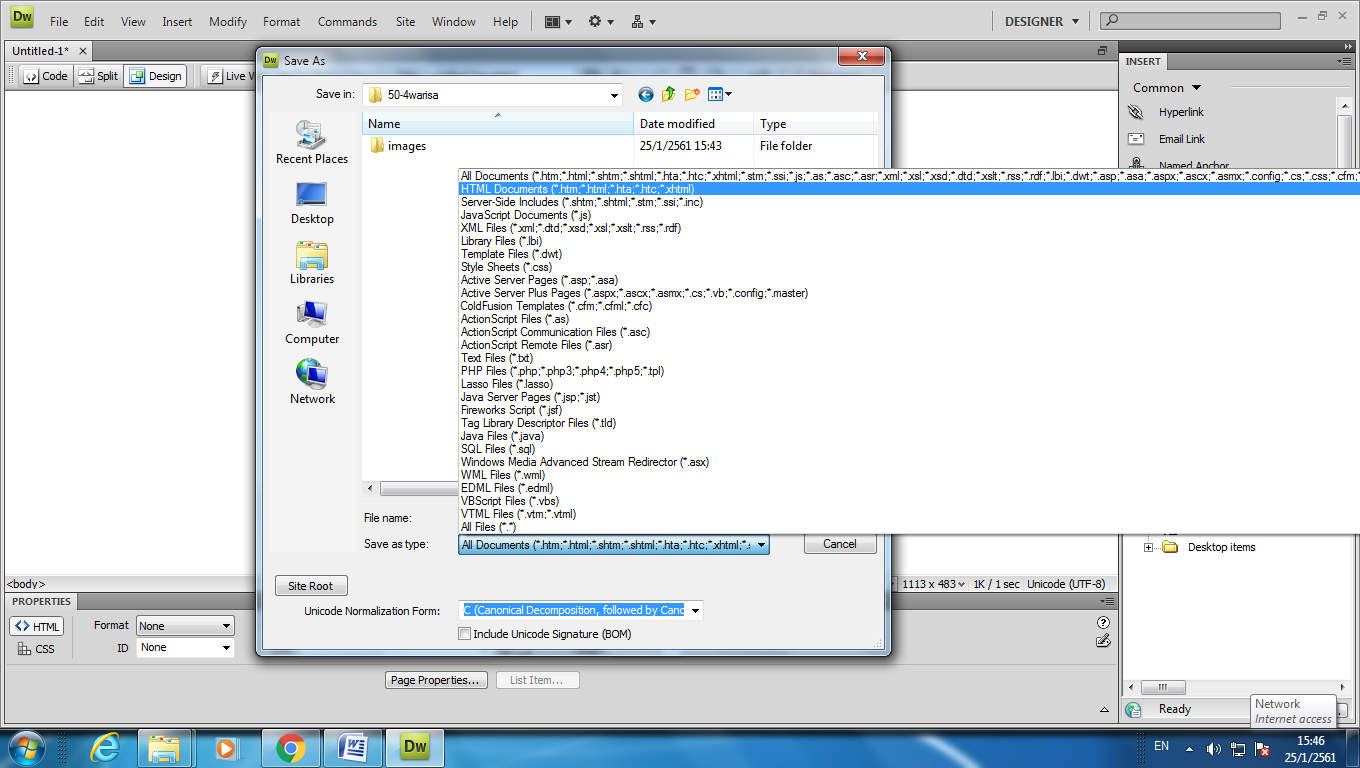 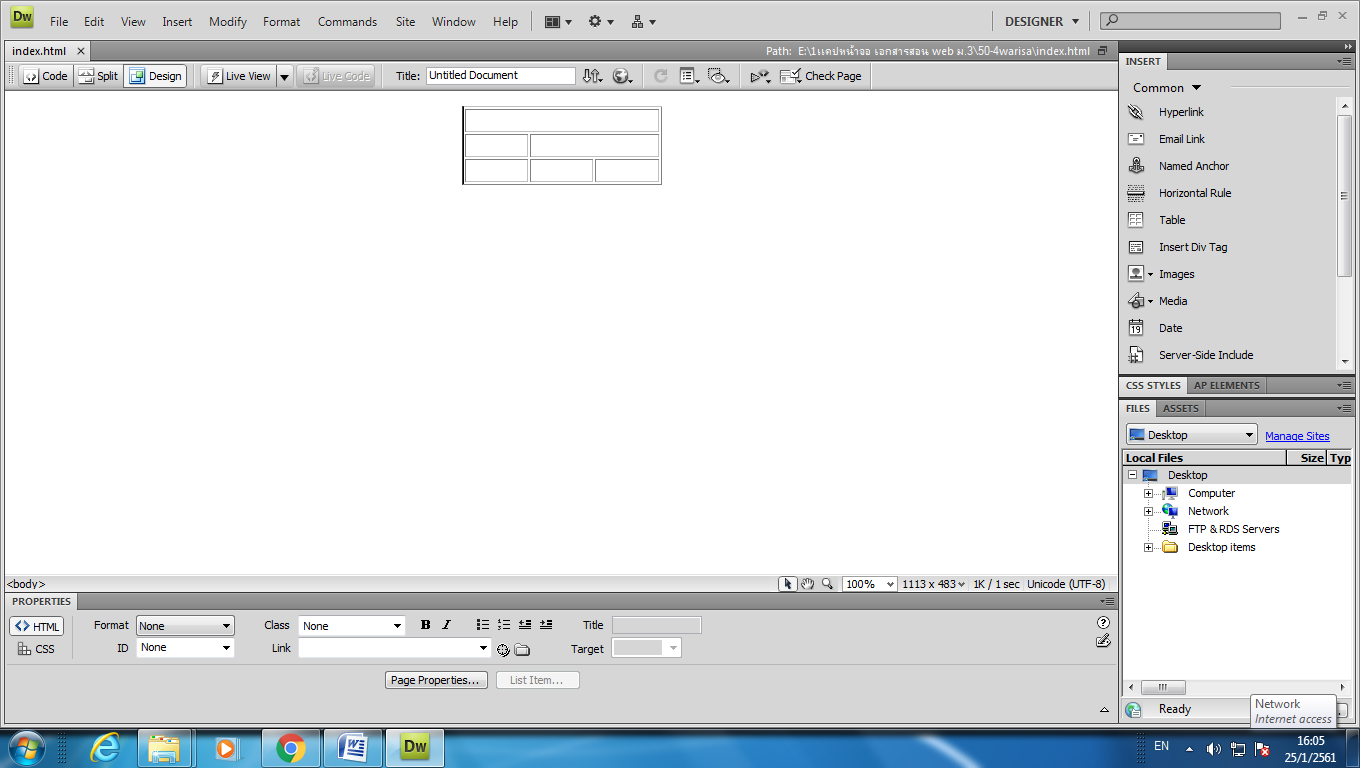 ทำการเขียนชื่อเว็บไซต์ ของนักเรียน ดังภาพจะปรากฏเครื่องหมาย ดอกจัน * ให้นักเรียนทำการ Save  โดยไปที่ เมนู File  เลือก Save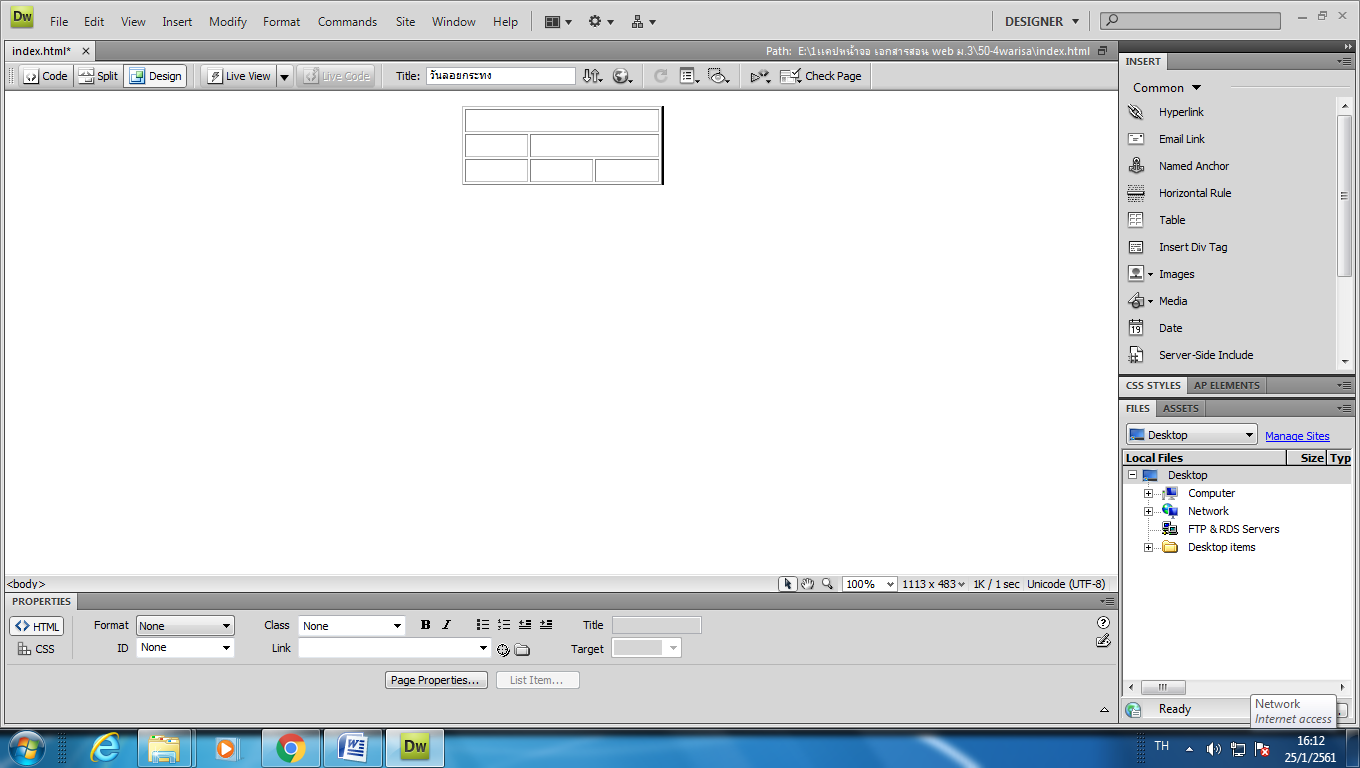 